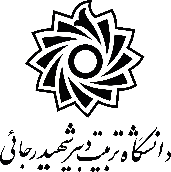 بسمه تعالیصورتجلسة دفاع پایان نامه تحصیلی دوره کارشناسی ارشدبا تأييدات خداوند متعال و با استعانت از حضرت ولي عصر (عج)‌ جلسه دفاع از پایان نامه کارشناسی ارشد ............. تحت عنوان " ..... "در تاریخ ......... با حضور هيأت محترم داوران در دانشگاه تربيت دبير شهيد رجائي برگزار و نتیجه به شرح زیر اعلام گردید.  قبول (بادرجه ..................... امتياز ......................)    دفاع مجدد     مردود.1 ـ‌ عالي          		   (20 – 19)‌2 ـ خیلی خوب 		  (99/18 – 18)3 ـ خوب      		  (99/17 –16)4 ـ متوسط  		 (99/15–14)5- مردود 		 (کمتر از 14)دکتر ...رئيس دانشكده ... امضاءمرتبه علمینام و نام خانوادگياعضاءاستاد راهنمااستاد مشاورداور داخليداور خارجينماينده تحصيلات تكميلي